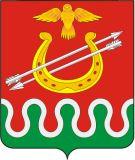 Глава Боготольского районаКрасноярского краяРАСПОРЯЖЕНИЕг. Боготол« 23 » августа 2018 года								№ 176-рОб утверждении плана проведения проверок на 2019 год по соблюдению получателями субсидий условий, целей и порядка их предоставленияВ соответствии с о статьей 78 Бюджетного кодекса Российской Федерации, постановлением администрации Боготольского района от 09.10.2013 г. № 758-п «Об утверждении муниципальной программы «Развитие субъектов малого и среднего предпринимательства в Боготольском районе», постановлением администрации Боготольского района от 13.06.2017 № 282-п «Об утверждении Положения о порядке проведения обязательной проверки главным распорядителем бюджетных средств, предоставляющим субсидию, соблюдения условий, целей и порядка предоставления субсидий их получателями в рамках реализации муниципальной программы «Развитие субъектов малого и среднего предпринимательства в Боготольском районе», руководствуясь ст.18 Устава Боготольского района Красноярского края:1. Утвердить план проведения проверок на 2019 год юридических лиц и индивидуальных предпринимателей, получивших финансовую поддержку в 2016-2017 годах по мероприятиям, предусмотренным муниципальной программой «Развитие субъектов малого и среднего предпринимательства в Боготольском районе», согласно приложению.2. Контроль над исполнением настоящего распоряжения возложить на заместителя главы района по финансово-экономическим вопросам Бакуневич Н.В.3. План проведения проверок на 2019 год разместить на официальном сайте Боготольского района в сети Интернет www.bogotol-r.ru.4. Распоряжение вступает в силу со  дня его подписания.Глава Боготольского района							А.В. БеловПриложение №1к распоряжению ГлавыБоготольского районаот «23» августа 2018 №  176-рУтверждаю:Глава Боготольского района_______________А.В. Белов«23_» августа 20 18 г.План проведения проверок на 2019 годЮридических лиц и индивидуальных предпринимателей, получателей субсидий в 2016 годуЦель проведения проверок: выявление нарушений условий, целей и порядка предоставления субсидий субъектам малого и среднего предпринимательства за счет бюджетов всех уровней по мероприятиям муниципальной программы «Развитие субъектов малого и среднего предпринимательства в Боготольском районе»Приложение №2к распоряжению ГлавыБоготольского районаот «23» августа 2018 № 176-рУтверждаю:Глава Боготольского района_______________А.В. Белов«23»  августа 2018 г.План проведения проверок на 2019 годЮридических лиц и индивидуальных предпринимателей, получателей субсидий в 2017 годуЦель проведения проверок: выявление нарушений условий, целей и порядка предоставления субсидий субъектам малого и среднего предпринимательства за счет бюджетов всех уровней по мероприятиям муниципальной программы «Развитие субъектов малого и среднего предпринимательства в Боготольском районе»№ п/пНаименование организации/индивидуального предпринимателяИННОснование проведения проверкиОснование проведения проверкиСрок проведения проверкиСрок проведения проверки№ п/пНаименование организации/индивидуального предпринимателяИНН(дата и № соглашения о предоставлении субсидии)Иные основания в соответствии с федеральным закономДата начала проведения проверкиКоличество рабочих дней1ИП Вишневский Алексей Владимирович244430252833№1/2016 от 19.10.2016ст. 78 Бюджетного кодекса ,РФфевраль12ИП Глава К(Ф)К Япина Инна Александровна244400728635№2/2016 от 20.10.2016г.ст. 78 Бюджетного кодекса ,РФфевраль13ИП Глава К(Ф)К Долгов Андрей Михайлович24440039018№3/2016 от 14.11.2016г.ст. 78 Бюджетного кодекса ,РФфевраль14ИП Цаплин Сергей Александрович244401130510№4/2016 от 14.11.2016г.ст. 78 Бюджетного кодекса ,РФфевраль15ООО «Околица»2444002638№5/2016 от 14.11.2016г.ст. 78 Бюджетного кодекса ,РФфевраль16ИП Рудаков Иван Александрович244430611793№7/2016 от 14.11.2016г.ст. 78 Бюджетного кодекса ,РФфевраль1№ п/пНаименование организации/индивидуального предпринимателяИННОснование проведения проверкиОснование проведения проверкиСрок проведения проверкиСрок проведения проверки№ п/пНаименование организации/индивидуального предпринимателяИНН(дата и № соглашения о предоставлении субсидии)Иные основания в соответствии с федеральным закономДата начала проведения проверкиКоличество рабочих дней1ИП Глава К(Ф)Х Макулов Евгений Ваильевич244430915907№1/2017 от 17.11.2017г.ст. 78 Бюджетного кодекса ,РФмай12ООО «Зеленый мир» Запольский Константин Владимирович2444302977№2/2017 от 07.12.2017г.ст. 78 Бюджетного кодекса ,РФмай13ИП Антонова Оксана Николаевна244400014214№3/2017 от 07.12.2017г.ст. 78 Бюджетного кодекса ,РФмай14ИП Селиванов Роман Владиславович244402912164№4/2017 от 07.12.2017г.ст. 78 Бюджетного кодекса ,РФмай15ИП Горюнов Сергей Владимирович245403990209№5/2017 от 15.12.2017г.ст. 78 Бюджетного кодекса ,РФмай16ИП Глава К(Ф)К Япина Инна Александровна244400728635№6/2017 от 26.12.2017г.ст. 78 Бюджетного кодекса ,РФмай1